2022 Golden Acorn Recipient  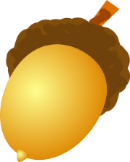 Challenger PTA is proud to continue the tradition of recognizing Golden Acorn and Outstanding Educator recipients this year.  The Golden Acorn program began in the 1930s as a way to recognize outstanding volunteer service and dedication to children and youth.  Challenger is proud to honor Jen Barth as a Golden Acorn Recipient. Jen has served on the PTA Board as Secretary since 2021, creating the newsletters, organizing Popcorn Fridays, and volunteers for Bingo Night, as well as participated in and supported every other PTA program. She has been instrumental in keeping the PTA going through the pandemic. Not only does she serve on the PTA Board, but she is an integral part of organizing the library volunteers. Jen is also active in the local youth soccer league, Sammamish Little League, and Boy Scouts. The Challenger PTA is thankful to have Jen as a leader in our community.